ŠKOLNÍ ROK 2018/2019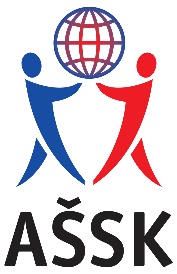 Věkové kategorie pro soutěže v jednotlivých sportechPlatí pro školní rok 2018/2019, pro další školní roky viz upřesnění v aktuálním Termínovém kalendáři AŠSK ČR)kategorie I. (první stupeň ZŠ) mladší děti - (ročník narození 2012,2011, 2010, 2009)kategorie II. (první stupeň ZŠ) starší děti - (ročník narození 2009, 2008, 2007)kategorie III. (druhý stupeň ZŠ a odpovídající ročníky víceletých gymnázií) - (ročník narození 2007, 2006, 2005) kategorie IV. (druhý stupeň ZŠ a odpovídající ročníky víceletých gymnázií) – (ročník narození 2005, 2004, 2003, 2002) kategorie V. (střední školy a odpovídající ročníky víceletých gymnázií) -  (ročník narození 2003, 2002, 2001, 2000, 1999) kategorie VI. A – ročník narození 2003, 2002, 2001 (u postupových soutěží na ISF) kategorie VI. B – ročník narození 2004, 2003, 2002, 2001 (u postupových soutěží na ISF)Pro účast družstva v soutěži je nutné splnit 4 podmínky:     1. družstvo je složeno z žáků jedné školy,     2. členové družstva musí odpovídat stupněm školy,     3. členové družstva musí odpovídat ročníkem narození vyhlášené soutěže,     4. žák smí v daném školním roce v daném sportu startovat pouze v jedné věkové kategorii (tento bod neplatí pro kategorii VI.). Tato podmínka platí pro úroveň jednoho kola a v jednom sportu. Všechny čtyři podmínky musí být splněny zároveň.Upozornění: U soutěží, které v daném školním roce končí republikovým kolem (republikové finále a finále Poháru AŠSK ČR), jsou republiková kola, včetně případné kvalifikace, a krajská kola vypisována pouze pro kategorie mladší žactvo, starší žactvo a studenti, tj. věkové kategorie II., III., IV., V, VI. A a VI. B. Od krajského kola a výše není povolen start žáka kategorie III. za kategorii IV.